Местные нормативы градостроительного проектирования муниципального образования «ПОСЕЛОК ГЛУШКОВО» ГЛУШКОВСКОГО РАЙОНАкурской ОБЛАСТИ2021СОДЕРЖАНИЕI. ОСНОВНАЯ ЧАСТЬ1. Общие положенияМестные нормативы градостроительного проектирования муниципального образования «поселок Глушково» Глушковского района Курской области устанавливают совокупность расчетных показателей минимально допустимого уровня обеспеченности объектами местного значения, относящимися к областям, указанным в части 5 статьи 23 Градостроительного кодекса Российской Федерации, иными объектами местного значения населения муниципального образования «поселок Глушково» Глушковского района Курской области и предельные значения расчетных показателей минимально допустимого уровня обеспеченности объектами местного значения населения и предельные значения расчетных показателей максимально допустимого уровня территориальной доступности таких объектов для населения в соответствии со статьей 292 Градостроительного кодекса Российской Федерации.Местные нормативы градостроительного проектирования поселка Глушково Глушковского района Курской  области разрабатываются в целях обеспечения благоприятных условий жизнедеятельности человека, путем установления совокупности расчетных показателей минимально допустимого уровня обеспеченности объектами местного значения, относящимися к областям, предусмотренным частью 4 статьи 29.2. Градостроительного кодекса Российской Федерации и статьей 16  Закона Курской  области от 31.10.2006 № 76-ЗКО «О градостроительной деятельности в Курской области», населения поселка Глушково и расчетные показатели максимально допустимого уровня территориальной доступности таких объектов для населения поселка Глушково.Согласно части 4 статьи 29 Градостроительного Кодекса РФ, нормативы градостроительного проектирования поселения, городского округа устанавливают совокупность расчетных показателей минимально допустимого уровня обеспеченности объектами местного значения поселения, городского округа, относящимися к областям, указанным в пункте 1 части 5 статьи 23 Градостроительного Кодекса РФ, объектами благоустройства территории, иными объектами местного значения поселения и расчетных показателей максимально допустимого уровня территориальной доступности таких объектов для населения поселения.Нормируемыми объектами местного значения являются объекты местного значения поселения, относящиеся к следующим областям:а) электро-, тепло-, газо- и водоснабжение населения, водоотведение;б) автомобильные дороги местного значения;в) физическая культура и массовый спорт, образование, здравоохранение, утилизация и переработка бытовых и промышленных отходов;г) иные области в связи с решением вопросов местного значения поселения.Законом Курской области от 31.10.2006 №76-ЗКО «О градостроительной деятельности в Курской  области» статья 16  установлены объекты местного значения для поселения.К объектам местного значения, подлежащим отображению на генеральном плане поселения, относятся:1) в области электро-, тепло-, газо- и водоснабжения населения, водоотведения:а) линии электропередачи (воздушные и кабельные) и подстанции местного значения, расположенные в границах муниципального образования, проектный номинальный класс напряжения которых составляет от 6 до 35 кВ включительно;б) сети газораспределения, расположенные в границах муниципального образования и предназначенные для транспортировки природного газа под давлением до 0,6 МПа включительно, за исключением квартальных и (или) уличных газораспределительных сетей;в) сети водоснабжения и водоотведения в границах муниципального образования, за исключением квартальных и (или) уличных сетей;2) автомобильные дороги местного значения, расположенные в границах муниципального образования;3) в области культуры, физической культуры и спорта:объекты культуры, досуга, спорта, находящиеся в собственности муниципального образования;4) в области образования:объекты образования, находящиеся в собственности муниципального образования (средние общеобразовательные школы, вечерние (сменные) образовательные школы, начальные школы, детские сады, специальные коррекционные образовательные организации и организации дополнительного образования);5) в области обработки, утилизации, обезвреживания, размещения отходов производства и потребления:объекты накопления, обработки, утилизации отходов производства и потребления, находящиеся в собственности муниципального образования.Общая информация из Генерального плана муниципального образования «поселок Глушково» Глушковского района Курской области1.1 Расположение и природно-климатические условия поселка Глушково Глушковского района Курской областиПоложение МО «поселок Глушково» в системе расселения района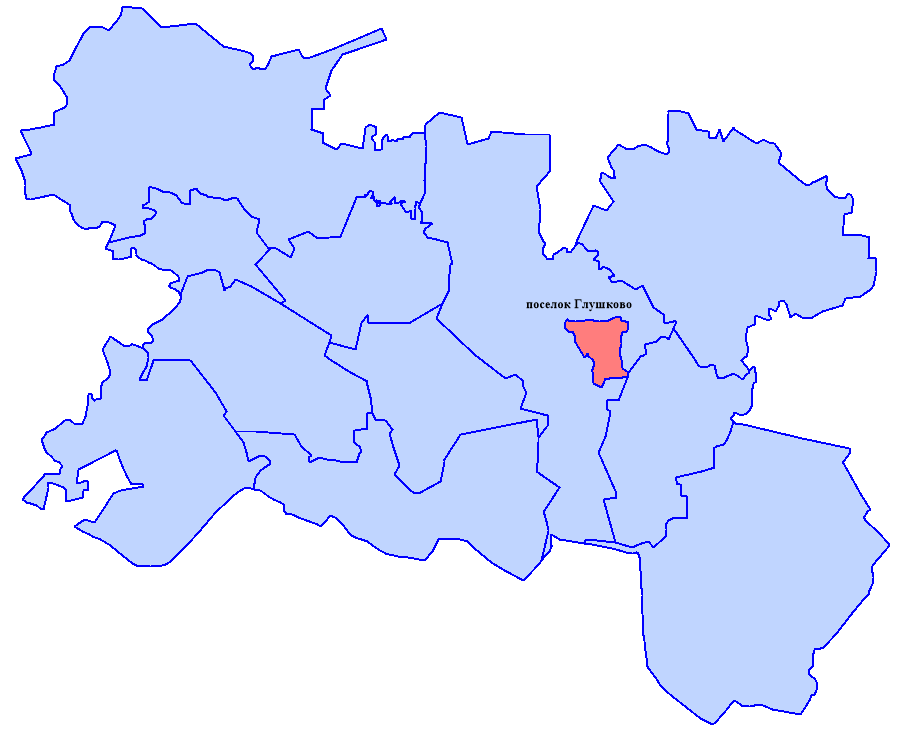 Посёлок Глушково является районным центром Глушковского района и  расположен в его восточной части. Посёлок находится  в 150 км от областного центра города Курск, в центральной части Среднерусской возвышенности на левом берегу реки Сейм. Территория и границы посёлок Глушково определены Уставом муниципального образования «посёлок Глушково» Глушковского  района Курской области. Территория посёлка составляет 875 га (8,75 км2), или 1,03% территории района. Численность населения по данным Администрации посёлка Глушково на 01.01.2021 года составляет 5649 человек или 25,3 % от общей численности населения района.На севере, западе и востоке посёлок граничит со Звановским сельсоветом, а на юге с Кобыльским сельсоветом.Климат посёлка Глушково характеризуется умеренной континентальностью, большой продолжительностью безморозного периода, достаточным количеством осадков и тепла. Среднегодовая температура воздуха составляет +5,1°C, среднемесячная температура июля +, а января -8,2°C. Абсолютный максимум температуры +, минимум .	Расчетная температура для проектирования - . Среднегодовое количество осадков составляет 592 мм. Первые упоминания о Глушковских землях приходятся на середину XVII века. Село Глушково образовано в 1647 году. Легенда говорит о том, что казак Глушко поселился в этих местах. От него и пошло название села, а в дальнейшем и название района.В 1669 году в Глушковском районе появились первые переселенцы из Западной Украины. Они бежали сюда, спасаясь от гнета польских панов. Переселенцы — украинцы или иначе черкесы, строили целые улицы и называли их слободками. В результате этого переселения появилась особая культура русско-украинских обычаев и разговора, которая сохранилась до настоящего времени.Экономическая политика Петра I, направленная на развитие промышленности, привела к основанию в селе Глушково в 1719 году старейшего промышленного предприятия Курской губернии — Глушковской суконной мануфактуры, одной из крупнейших в Европе. На мануфактуре в основном использовался принудительный труд.В начале XX века большой вклад в развитие поселка Глушково внёс землевладелец, промышленник, миллионер, министр временного правительства М. И. Терещенко. Им были построены многие существующие и ныне здания в поселке, заложен парк. Возле реки Сейм находился двухэтажный дом Терещенко.Жители поселка Глушково всегда достойно защищали свой край, в том числе и в годы Великой Отечественной войны, а слесарь Глушковской суконной фабрики летчик-истребитель Иван Любимов стал Героем Советского Союза.Муниципальное образование «посёлок Глушково» находится в восточной части Глушковского района.Муниципальное образование «посёлок Глушково» граничит с южной, западной, северной стороны и частично с восточной стороны с муниципальным образованием «Кобыльской сельсовет».Граница с муниципальным образованием «Звановский сельсовет» (на схеме от литеры А до литеры Б) проходит от ручья Шейка (район водозаборных сооружений) в сторону автодороги «Глушково - Весёлое» по канаве, ограничивающей огородные участки. Затем идёт  вдоль железной дороги в сторону посёлка Глушково, пересекает дорогу, с юга и запада обходит производственную зону посёлка, меняет направление на северо- западное и идёт далее в конце огородов ул. Первомайская, по внешней стороне поселкового кладбища, снова в конце огородов ул. Первомайская к началу автодороги «Глушково- Сухиновка». Здесь граница пересекает дорогу, обходит промзону Глушковских РЭС, пересекает дорогу «Глушково - Тёткино» и по внешним (западной и северной) сторонам Глушковского кирпичного завода выходит в конце огородов ул. Набережная. Далее граница идёт в восточном направлении по канаве и лесопосадке в конце огородов ул. Набережная, затем уходит к южному берегу залива Язок, идёт вдоль залива, пересекает  р. Сейм, идет вдоль р. Сейм вниз по течению, затем в месте левого поворота реки меняет направление на юго-восточные, пересекает автодорогу «Рыльск - Глушково», выходит на изгиб р. Сейм, пересекает реку, с востока и юга обходит систему заливов и выходит к подножию склона южнее Глушковской суконной фабрики. Далее граница идёт по заболоченному понижению на юг восточнее ул. М. Горького, затем двумя уступами смещается в сторону с. Кобылки и выходит к началу границы с муниципальным образованием « Кобыльский сельсовет».Граница с муниципальным образованием «Кобыльский сельсовет» (на схеме от литеры Б до литеры А) на незначительном расстоянии проходит по лугу, а затем на всём протяжении по руслу ручья Шейка.Природно-климатические условияКлимат посёлка Глушково характеризуется умеренной континентальностью, большой продолжительностью безморозного периода, достаточным количеством осадков и тепла. Среднегодовая температура воздуха составляет +5°C, среднемесячная температура июля +, а января -8,2°C. Абсолютный максимум температуры +, минимум -38°C.	Расчетная температура для проектирования - . Среднегодовое количество осадков составляет 592 мм. Засухи из-за недостаточного увлажнения почвы обычно сопровождаются суховеями, которые чаще всего наблюдаются в конце весны – начале лета. За период вегетации в среднем бывает 56 дней с суховеями. В зимнее время преобладают северо- восточные, летом– северо - западные. Зимой снежный покров достигает 15-, а промерзание грунта составляет 30-60 см, средняя температура днем –5○С, -9○С, ночью до -12○С, морозы до – 23○С, –24○С, абсолютный минимум до -38○С. Летом характерны кратковременные ливни, иногда с градом и шквалистым ветром, средняя температура днем +19○С, +24○С, ночью до +14○С,+16○С, абсолютный максимум +32○С.Засухи из-за недостаточного увлажнения почвы обычно сопровождаются суховеями, которые чаще всего наблюдаются в конце весны – начале лета. За период вегетации в среднем бывает 56 дней с суховеями. В зимнее время преобладают северо- восточные, летом– северо- западные. Таблица 2- Среднегодовые климатические характеристики п. ГлушковоПо количеству выпадающих осадков территория относится к зоне достаточного увлажнения. За год в среднем за многолетний период выпадает 592 мм осадков. Пространственное и временное их распределение отличается значительной неравномерностью. Большая часть– приходится на теплый период года. В годовом ходе месячных сумм осадков максимум наблюдается в июле (в среднем  осадков), минимум – в марте ( осадков). Обычно две трети осадков выпадает в теплый период года (апрель – октябрь) в виде дождя, одна треть – зимой в виде снега. Осадки, выпадающие в твердом виде с ноября по март, образуют снежный покров. Максимальная высота снежного покрова отмечается в конце февраля и изменяется по территории от 19 до , в отдельные многоснежные годы она может достигать  на юге и  на севере, а в малоснежные зимы – не превышать . Число дней со снежным покровом – 130-145.  Средняя дата образования устойчивого снежного покрова – 29 ноября, а разрушения – 6 апреля. Среднее число дней со снежным покровом равно 119. Высота снежного покрова в среднем составляет , в отдельные годы доходит до 90 см. Максимальной высоты снежный покров достигает в конце февраля – начале марта.Число дней с относительной влажностью воздуха 80% и более за год составляет 125-133.Повторяемость направления ветра (многолетняя средняя роза ветров) представлена в таблице ниже.Таблица 3- Повторяемость (%) направлений ветра и штилей по месяцам и за год1.2 Социально-демографический состав и плотность населения на территории поселка Глушково Глушковского района Курской  областиКурская область - регион с острыми демографическими проблемами. С середины 1990-х гг. в регионе наблюдается устойчивая тенденция сокращения численности населения. Всего за период 1990-2020 гг. число жителей области сократилось на 15,4%. Удельный вес городского населения при этом продолжает расти, отражая различия в режиме воспроизводства населения между городами и сельской местностью, а также основное направление внутрирегиональных миграционных потоков.Глушковский район полностью наследует демографическую ситуацию, сложившуюся в Курской области.Рис. Динамика численности населения Глушковского района и Курской области.Поселок Глушково на фоне демографической ситуации, сложившейся в сельской местности Глушковского района, характеризуется небольшим приростом численности населения, что иллюстрирует направленность внутрирегиональных и внутрирайонных миграционных потоков «село» - «город».Основными характеристиками современной демографической ситуации в поселке являются следующие:регрессивный тип возрастной структуры населения с долей старческих возрастных групп, превышающих в 1,7 раз детские;устойчивое долгосрочное снижение численности населения, которое имеет тенденции к продолжению снижения в современных условиях экономического развития;низкий уровень рождаемости, недостаточный для простого замещения родителей их детьми;высокий уровень смертности населения, особенно в трудоспособном возрасте;низкие показатели продолжительности жизни населения;приток мигрантов, частично компенсирующий естественную убыль населения.В условиях сложившейся демографической ситуации и учитывая ее неблагоприятные тенденции, становится вполне реальной опасность дальнейшего долгосрочного сокращения численности населения поселка Глушково. С учетом выявленных тенденций демографических показателей, наблюдавшихся в России, Курской области, Глушковском районе и муниципальном образовании за последние годы, с помощью упрощенного метода передвижки возрастов, который соответствует логике старения и обновления населения, рассчитаны два варианта перспективной численности населения поселка Глушково - инерционный и стабилизационный, - которые необходимы в условиях поливариантности дальнейшего социально-экономического развития муниципального образования. В основу «инерционного» сценария прогноза было положено следование сложившимся демографическим тенденциям на фоне отсутствия существенных изменений экономической ситуации.Для решения проблем сложившегося демографического развития поселка Глушково необходимо принятие мер по разработке действенных механизмов регулирования процесса воспроизводства населения в новых условиях. Перспективы демографического развития поселка будут определяться:1) Возможностью привлечения и закрепления молодых кадров трудоспособного населения;2) Интенсивной маятниковой миграцией с территории других муниципальных образований Глушковского района;3) Созданием механизма социальной защищённости населения и поддержки молодых семей, стимулированием рождаемости и снижением уровня смертности населения, особенно детской и лиц в трудоспособном возрасте;4) Улучшением жилищных условий - благоустройство жилищного фонда;5) Совершенствованием социальной инфраструктуры поселения;6) Улучшением инженерно-транспортной инфраструктуры.Важно отметить, что в современных условиях необходимо стремиться к реализации стабилизационного сценария в полном объеме, проводя осмысленную демографическую и миграционную политику, реализуя в полном объеме мероприятия, предусмотренные проектом генерального плана. В связи с этим за основу при планировании социально-экономического развития поселка Глушково принимается стабилизационный сценарий, относительно которого планируются мероприятия по развитию территории муниципального образования.Примечание:1. Расчетные показатели для проектирования велосипедных дорожек.В целях выполнения подпункта «а» пункта 2 части 6 Перечня поручений по итогам заседания Совета по развитию физической культуры и спорта, утвержденного Президентом Российской Федерации от 22 ноября
2019 года № Пр-2397, обеспечить население велосипедными дорожками и полосами для велосипедистов.Велосипедные и велопешеходные дорожки следуетустраивать за пределами проезжей части дорог при соотношениях интенсивности движения автомобилей и велосипедистов согласно таблице 1.1. Таблица 1.1Полосы для велосипедистов на проезжей части допускается устраивать на обычных автомобильных дорогах с интенсивностью движения менее 2000 авт./сут. (до 150 авт./ч.), используя основные геометрические параметры велосипедной дорожки согласно таблице 1.2.Таблица 1.22.1. Иные объекты, территории, которые необходимы для осуществления органами местного самоуправления полномочийпо вопросам местного значенияТребования к функционально-планировочной организации территорий жилой застройки1. В соответствии с характером застройки в пределах жилой зоны населенного пункта выделяются следующие типы застройки:малоэтажная жилая застройка – индивидуальная усадебная застройка одноквартирными жилыми домами высотой до 3 этажей включительно; застройка блокированными жилыми домами высотой до 3 этажей включительно; застройка многоквартирными жилыми домами высотой 3-4 этажа включительно;среднеэтажная жилая застройка – застройка многоквартирными жилыми домами высотой от 5 до 8 этажей включительно;многоэтажная жилая застройка – застройка многоквартирными жилыми домами высотой от 9 до 16 этажей и выше.В зависимости от местных условий указанные типы застройки, как правило, дифференцируются: по размещению в системе населенного пункта, по уровню комфортности, по наличию и сохранности памятников архитектуры, по историческому периоду застройки и т.п.Типы застройки выделяются применительно к каждому населенному пункту и требования к их организации закрепляются правилами землепользования и застройки поселения.Основными элементами планировочной структуры являются районы микрорайон, которые определяются документами территориального планирования и (или)документацией по планировке территории. Размеры территорий таких района и микрорайона не должны превышать 250 и 80 га соответственно. Комплексная застройка жилых районов, микрорайонов предусматривает опережающее выполнение работ по инженерному оборудованию территории микрорайонов и комплексному вводу в эксплуатацию жилых домов и предприятий обслуживания.Прокладка магистральных коммуникаций городского назначения должна осуществляться до начала застройки микрорайона в зависимости от очередности застройки микрорайонов и строительства предприятий обслуживания районного назначения, входящих в городской район.Прокладка внутриплощадочных коммуникаций должна осуществляться в первую очередь к объектам, с которых начнутся строительные работы, и к первоочередным градостроительным комплексам. Комплексный ввод в действие предприятий обслуживания должен осуществляться в соответствии с проектом организации строительства микрорайона и градостроительных комплексов с учетом обеспеченности жителей микрорайона или комплекса жилых домов, входящих в состав градостроительного комплекса, предприятиями обслуживания (СНиП 1.05.03-87).2. На территории жилого района жилая застройка может быть сформирована в виде жилых микрорайонов; жилых микрорайонов и жилых групп; жилых микрорайонов, жилых групп и участков жилой застройки.В состав территории жилого района должны входить:участки жилой застройки;участки общественно-деловой застройки, в том числе участки объектов социальной инфраструктуры;рекреационные территории (скверы, бульвары, сады, парки); участки объектов коммунального обслуживания территории района; улицы районного значения, местного значения, проезды.На территории жилого района должны быть размещены:сеть улиц районного, местного значения, проездов, обеспечивающая транспортное обслуживание территории и населения района;объекты социальной инфраструктуры, обязательные для размещения на территории жилых групп и микрорайонов, а также музыкальные и художественные школы, многофункциональные культурные центры, физкультурно-оздоровительные комплексы, детско-юношеские спортивныекомплексы, территориальные поликлиники, универсальные торговые центры, специализированные магазины, комплексные предприятия бытового обслуживания, рестораны, кафе, учреждения социального обслуживания населения;пешеходные коммуникации для передвижения населения по территории жилого района, обеспечивающие безопасное передвижение населения к остановкам общественного транспорта, объектам и территориям массового посещения;места хранения легковых автомобилей жителей;места парковки легковых автомобилей сотрудников и посетителей объектов нежилого назначения, расположенных на территории жилого района;велосипедные дорожки.На территории жилого района допускается размещение участков иных объектов общественно-делового назначения, включая объекты религиозного назначения, объекты производственного назначения, транспортной и инженерной инфраструктур при условии, что размер территории участка объекта не превышает 2,0 гектара.На территории жилого района не допускается:размещение улиц и дорог межрайонного и городского значения;размещение наземных линейных объектов скоростного внеуличного и внешнего транспорта.3. Микрорайоны размещаются на территории жилых районов или в виде отдельных функционально-планировочных образований. На территории жилого микрорайона жилая застройка может быть сформирована в виде жилых групп, жилых групп и (или) участков жилой застройки.В состав территории жилого микрорайона должны входить:участки жилой застройки;участки объектов социальной инфраструктуры;участки рекреационных территорий;улицы местного значения, проезды.На территории жилого микрорайона должны быть размещены:объекты социальной инфраструктуры:детские сады, общеобразовательные школы, аптеки, раздаточные пункты молочной кухни, клубы, спортивные сооружения массового спроса, предприятия торговли, питания и бытовых услуг приближенного обслуживания;места хранения легковых автомобилей жителей;места парковки легковых автомобилей, работающих и посетителей объектов социальной инфраструктуры, расположенных на территории микрорайона;подъезды к участкам застройки, в том числе для специализированного автомобильного транспорта (пожарного, скорой помощи, иного специализированного транспорта);пешеходные коммуникации для обеспечения передвижения населения по территории жилого микрорайона;открытые спортплощадки;велосипедные дорожки.Площадь озелененной территории микрорайона многоквартирной застройки жилой зоны (без учета участков общеобразовательных и дошкольных образовательных организаций) должна составлять не менее 25% площади микрорайона.Примечание. В площадь отдельных участков озелененной территории включаются площадки для отдыха взрослого населения, детские игровые площадки (в том числе групповые площадки встроенных и встроенно-пристроенных дошкольных организаций, если они расположены на внутридомовой территории), пешеходные дорожки, если они занимают не более 30% общей площади участка.На территории жилого микрорайона допускается размещение:участков физкультурно-оздоровительных комплексов, поликлиник; участков иных объектов общественно-делового назначения, включая объекты религиозного назначения, при условии, что площадь территории участка объекта не превышает 0,5 гектара, суммарная территория участков объектов составляет не более 20 % от территории жилого микрорайона, а доля общей застройки указанных объектов – не более 25 % от общей площади застройки на территории жилого микрорайона.4. Структурной основой организации жилых зон является характер их функционально-планировочного членения. Жилые зоны подразделяются на участки жилой застройки (участок жилого одноквартирного дома, участок жилого многоквартирного дома, участок жилого комплекса), жилую группу, микрорайон, жилой район.Участок многоквартирного жилого дома размещается на территории жилой группы, жилого комплекса, жилого микрорайона, жилого района.На участке многоквартирного жилого дома должны быть организованы:подъезды к входным группам жилого здания, в том числе для специализированного автомобильного транспорта (пожарного, скорой помощи, иного специализированного транспорта);пешеходные коммуникации для обеспечения подходов к входным группам жилого здания и передвижения по территории участка;места парковки легковых автомобилей жителей и посетителей жилого здания;места парковки легковых автомобилей работающих посетителей учреждений и предприятий, расположенных в помещениях нежилого назначения в жилом здании;места для сортировки твердых коммунальных отходов и размещения контейнеров для сбора мусора.В составе озелененных территорий, размещаемых в пределах участка многоквартирного жилого дома, должны быть организованы площадки для игр детей и отдыха жителей.5. В границах населенного пункта должна быть обеспечена стопроцентная обеспеченность машино-местами при условии транспортной доступности не более 15 минут.Открытые стоянки для временного хранения легковых автомобилей населения следует предусматривать в границах жилого района из расчета не менее 25 % от уровня автомобилизации.Количество машино-мест для легковых автомобилей населения при проектировании жилой застройки следует определять исходя из нормы:           1 машино-место на 93 м2 общей площади квартир (определено исходя из общей площадь жилых помещений, приходящихся в среднем на одного жителя Курской области – 31,0 м2 (статистические данные за 2019 год) и уровня автомобилизации на 1 человека – 0,33 машино-места).В границах территорий, предназначенных для комплексного развития жилой застройки, а также в случае утверждения документации по планировке территории, подготовленной без принятия решения о комплексном развитии территории, следует предусматривать стоянки для хранения легковых автомобилей населения в границах земельных участков многоквартирных жилых домов, а также в границах квартала, микрорайона или жилого района при пешеходной доступности в границах таких квартала, микрорайона или жилого района не более 800 м, в районах реконструкции – не более 1000 м. Количество машино-мест для хранения легковых автомобилей населения, в том числе гостевых парковок, в границах земельного участка должно составлять не менее 40 % от расчетного количества. Стоянки для хранения легковых автомобилей населения и других мототранспортных средств, принадлежащих инвалидам, следует предусматривать в радиусе пешеходной доступности не более 50 м от входов в жилые дома. Число мест устанавливается по заданию на проектирование, но не менее одного машино-места в границах земельного участка многоквартирного жилого дома.В случаях размещения новой жилой застройки в границах территорий, не предназначенных для комплексного развития, а также в границах территорий, в отношении которых отсутствует утвержденная документация по планировке территории, места для хранения легковых автомобилей населения должны быть предусмотрены в границах земельного участка многоквартирного жилого дома и (или) смежного земельного участка из расчета не менее 1 машино-место на 93 м2 общей площади квартир, в том числе подземные, встроенные или встроенно-пристроенные к жилым домам.Таблица Минимально допустимые размеры площадок различного функционального назначения________________*Расчет численности жителей осуществляется исходя из нормы обеспеченности жильем населения – 31 м2/ чел.**Допускается уменьшать размер площадок для занятия физкультурой, но не более чем на 50 %, при наличии в границах элемента планировочной структуры объектов спорта. Размещение коллективных подземных хранилищ сельскохозяйственных продуктов в жилых зонах поселенийВ жилых зонах поселений необходимо предусматривать комплексное использование подземного пространства для размещения в нем сооружений производственных и коммунально-складских объектов различного назначения, в частности хранилищ сельскохозяйственных продуктов. Размещение объектов в подземном пространстве допускается во всех территориальных зонах при выполнении санитарно-гигиенических, экологических и противопожарных требований, предъявляемых к данным объектам.Минимально допустимая площадь озелененных территорий общего пользования в границах муниципальных образованийПримечание. В муниципальных образованиях, отнесенных к уровню урбанизации В, расположенных в окружении лесов, прибрежных зонах крупных рек и водоемов, площадь озелененных территорий общего пользования допускается уменьшать, но не более чем на 20%.II. МАТЕРИАЛЫ ПО ОБОСНОВАНИЮ РАСЧеТНЫХ ПОКАЗАТЕЛЕЙ ГРАДОСТРОИТЕЛЬНОГО ПРОЕКТИРОВАНИЯ, СОДЕРЖАЩИХСЯ В ОСНОВНОЙ ЧАСТИ МЕСТНЫХ НОРМАТИВОВ ГРАДОСТРОИТЕЛЬНОГО ПРОЕКТИРОВАНИЯ МУНИЦИПАЛЬНОГО ОБРАЗОВАНИЯ «поселок глушково» глушковского района КурскоЙ ОБЛАСТИ 1. Материалы по обоснованию расчетных показателей минимально допустимого уровня обеспеченности объектами местного значения и показателей максимально допустимого уровня территориальной доступности таких объектов для населения муниципального образования «поселок Глушково» Глушковского района Курской областиРасчетные показатели минимально допустимого уровня обеспеченности объектами местного значения и показатели максимально допустимого уровня территориальной доступности таких объектов для населения муниципального образования «поселок Глушково» Глушковского района Курской области установлены в соответствии с действующими федеральными и региональными нормативно-правовыми актами в области регулирования вопросов градостроительной деятельности, на основании параметров и условий социально-экономического развития, социальных, демографических, природно-экологических, историко-культурных и иных условий развития территории, условий осуществления градостроительной деятельности на территории муниципального образования Курской области в части формирования объектов местного значения.III. ПРАВИЛА И ОБЛАСТЬ ПРИМЕНЕНИЯ РАСЧеТНЫХ ПОКАЗАТЕЛЕЙ, СОДЕРЖАЩИХСЯ В ОСНОВНОЙ ЧАСТИ МЕСТНЫХ НОРМАТИВОВ ГРАДОСТРОИТЕЛЬНОГО ПРОЕКТИРОВАНИЯ «ПОСЕЛОК ГЛУШКОВО» ГЛУШКОВСКОГО района    КУРСКОЙ ОБЛАСТИМНГП распространяются на предлагаемые к размещению на территории муниципального образования «поселок Глушково» Глушковского района Курской области объекты местного значения, относящиеся к областям, указанным в статье 23 Градостроительного кодекса Российской Федерации.МНГП применяются при:1) подготовке документов территориального планирования муниципального образования «поселок Глушково» Глушковского района Курской области:в части определения территорий, имеющих недостаточную обеспеченность нормируемыми объектами;в части планируемого размещения и реконструкции объектов местного значения по областям;в части определения параметров планируемого развития транспортной и инженерной инфраструктуры (объектов местного значения) для обеспечения нормативной доступности территорий для нормируемых объектов;2)принятии решений о резервировании земель для государственных нужд в целях строительства и реконструкции объектов местного значения (объектов, связанных с обеспечением доступа нормируемых объектов по автомобильным дорогам местного значения);3) подготовке проектов планировки территории и проектов межевания территории, в том числе для размещения объектов местного значения в соответствии с документами территориального планирования.МНГП учитываются при:1) подготовке документов территориального планирования муниципальных образований Курской области:в части планируемого функционального зонирования территории;в части создания и реконструкции объектов местного значения муниципального образования, связанных с обеспечением функционирования объектов регионального значения (транспортная инфраструктура, инженерная инфраструктура, в том числе – системы водоснабжения, водоотведения, теплоснабжения);2)подготовке правил землепользования и застройки территорий муниципальных образований:в части установления границ территориальных зон, предназначенных для размещения и функционирования объектов регионального значения;в части установления градостроительных регламентов применительно к территориальным зонам, в границах которых размещаются участки объектов регионального значения (предельные размеры земельных участков, в том числе их площадь; минимальные отступы от границ земельных участков в целях определения мест допустимого размещения зданий, строений, сооружений, за пределами которых запрещено строительство зданий, строений, сооружений; предельное количество этажей или предельную высоту зданий, строений, сооружений; максимальный процент застройки в границах земельного участка, определяемый как отношение суммарной площади земельного участка, которая может быть застроена, ко всей площади земельного участка). МНГП используются для принятия решений органами местного самоуправления,  физическими и юридическими лицами.При отмене и (или) изменении нормативных правовых актов, на которые дается ссылка в МНГП, следует руководствоваться нормативными правовыми актами, вводимыми взамен отмененных (измененных).МНГП обязательны для соблюдения всеми субъектами, осуществляющими градостроительную деятельность на территории Курской области, независимо от их организационно-правовой формы.                                                                                          Приложение  к местным нормативам градостроительного проектирования Курской областиПЕРЕЧЕНЬиспользуемых терминов и определений1. Агломерация – территориальная группировка поселений (главным образом городских), объединенных многообразными и интенсивными связями (транспортными, социально-экономическими), возникающими на основе функционального и пространственного развития крупного города-ядра.2. Внутренняя территориально-пространственная организация – понятие, описывающее пространственные, транспортные, социально-экономические связи в пределах одного/или группы муниципальных образований.3. Территориально-пространственное положение – понятие, определяемое пространственное положение муниципального образования относительно ядра городской агломераций Курской области.4. Уровень урбанизации– оценочный показатель, определяющий степень пространственного и социально-экономического развития муниципального образования, связанного с увеличением роли городов, городской культуры.5. Метод экспертной оценки – оценочный способ определения, основанный на профессиональном опыте разработчика в области градостроительного проектирования и территориального планирования, с учетом сложившейся функционально-пространственной и планировочной структуры субъекта Российской Федерации. Приложение  к местным нормативам градостроительного проектирования Курской областиПЕРЕЧЕНЬнормируемых объектов местного значенияПриложение   к местным нормативам градостроительного проектирования Курской областиРасчетные показатели минимально допустимого количества машино-мест для парковки легковых автомобилей на стоянках к объектам местного значенияНОРМАТИВЫ ГРАДОСТРОИТЕЛЬНОГО ПРОЕКТИРОВАНИЯНаименованиеПримечаниеСодержание2I. ОСНОВНАЯ ЧАСТЬ31. Общие положения31.1 Расположение и природно-климатические условия поселка Глушково Глушковского  района Курской области51.2 Социально-демографический состав и плотность населения на территории поселка Глушково Глушковского района Курской  области9Раздел 2. Предельные значения расчетных показателей минимально допустимого уровня обеспеченности объектами местного значения населения муниципального образования и предельные значения расчетных показателей максимально допустимого уровня территориальной доступности таких объектов для населения муниципальных образований Курской области122.1. Иные объекты, территории, которые необходимы для осуществления органами местного самоуправления полномочийпо вопросам местного значения162.2 Размещение коллективных подземных хранилищ сельскохозяйственных продуктов в жилых зонах поселений212.3 Минимально допустимая площадь озелененных территорий общего пользования в границах муниципальных образований22II. МАТЕРИАЛЫ ПО ОБОСНОВАНИЮ РАСЧЕТНЫХ ПОКАЗАТЕЛЕЙ ГРАДОСТРОИТЕЛЬНОГО ПРОЕКТИРОВАНИЯ, СОДЕРЖАЩИХСЯ В ОСНОВНОЙ ЧАСТИ МЕСТНЫХ НОРМАТИВОВ ГРАДОСТРОИТЕЛЬНОГО ПРОЕКТИРОВАНИЯ МУНИЦИПАЛЬНОГО ОБРАЗОВАНИЯ «ПОСЕЛОК ГЛУШКОВО» ГЛУШКОВСКОГО РАЙОНА КУРСКОЙ ОБЛАСТИ231. Материалы по обоснованию расчетных показателей минимально допустимого уровня обеспеченности объектами местного значения и показателей максимально допустимого уровня территориальной доступности таких объектов для населения муниципального образования «поселок Глушково» Глушковского района Курской области23III. ПРАВИЛА И ОБЛАСТЬ ПРИМЕНЕНИЯ РАСЧеТНЫХ ПОКАЗАТЕЛЕЙ, СОДЕРЖАЩИХСЯ В ОСНОВНОЙ ЧАСТИ МЕСТНЫХ НОРМАТИВОВ ГРАДОСТРОИТЕЛЬНОГО ПРОЕКТИРОВАНИЯ «ПОСЕЛОК ГЛУШКОВО» ГЛУШКОВСКОГО РАЙОНА КУРСКОЙ ОБЛАСТИ26Приложения Направление ветра, румбыС-3Скорость ветра, м/сек4,5Относительная влажность, %74Максимальные значения (по сезонам) скорость ветра, м/сек18-20Количество атмосферных осадков, мм среднегодовое максимальное (по сезонам)592Температура, °Ссреднегодовая5°С-8°Смаксимальная (по сезонам)+32°С-38°СМесяцIIIIIIIVVVIVIIVIIIIXXXIXIIгодС779912141412117559СВ1412121315161617101181013В1313121312111011811141512ЮВ15171316121099812231814Ю8911997558711118Ю317141613131110111819151815316161515121517172018151616СЗ101212121516191817159713штиль33343558743342. Предельные значения расчетных показателей минимально допустимого уровня обеспеченности объектами местного значения населения муниципального образования и предельные значения расчетных показателей максимально допустимого уровня территориальной доступности таких объектов для населения муниципальных образований Курской области2. Предельные значения расчетных показателей минимально допустимого уровня обеспеченности объектами местного значения населения муниципального образования и предельные значения расчетных показателей максимально допустимого уровня территориальной доступности таких объектов для населения муниципальных образований Курской области2. Предельные значения расчетных показателей минимально допустимого уровня обеспеченности объектами местного значения населения муниципального образования и предельные значения расчетных показателей максимально допустимого уровня территориальной доступности таких объектов для населения муниципальных образований Курской области2. Предельные значения расчетных показателей минимально допустимого уровня обеспеченности объектами местного значения населения муниципального образования и предельные значения расчетных показателей максимально допустимого уровня территориальной доступности таких объектов для населения муниципальных образований Курской области2. Предельные значения расчетных показателей минимально допустимого уровня обеспеченности объектами местного значения населения муниципального образования и предельные значения расчетных показателей максимально допустимого уровня территориальной доступности таких объектов для населения муниципальных образований Курской области2. Предельные значения расчетных показателей минимально допустимого уровня обеспеченности объектами местного значения населения муниципального образования и предельные значения расчетных показателей максимально допустимого уровня территориальной доступности таких объектов для населения муниципальных образований Курской области2. Предельные значения расчетных показателей минимально допустимого уровня обеспеченности объектами местного значения населения муниципального образования и предельные значения расчетных показателей максимально допустимого уровня территориальной доступности таких объектов для населения муниципальных образований Курской области2. Предельные значения расчетных показателей минимально допустимого уровня обеспеченности объектами местного значения населения муниципального образования и предельные значения расчетных показателей максимально допустимого уровня территориальной доступности таких объектов для населения муниципальных образований Курской области2. Предельные значения расчетных показателей минимально допустимого уровня обеспеченности объектами местного значения населения муниципального образования и предельные значения расчетных показателей максимально допустимого уровня территориальной доступности таких объектов для населения муниципальных образований Курской областиНаименование, вид объектаМинимально допустимый уровень обеспеченностиМинимально допустимый уровень обеспеченностиМинимально допустимый уровень обеспеченностиМинимально допустимый уровень обеспеченностиМаксимально допустимый уровень территориальной доступностиМаксимально допустимый уровень территориальной доступностиМаксимально допустимый уровень территориальной доступностиМаксимально допустимый уровень территориальной доступностиНаименование, вид объектаЕдиницаизмеренияВеличина, по группам урбанизацииВеличина, по группам урбанизацииВеличина, по группам урбанизацииЕдиницаизмеренияВеличина, по группам урбанизацииВеличина, по группам урбанизацииВеличина, по группам урбанизацииНаименование, вид объектаЕдиницаизмеренияАБВЕдиницаизмеренияАБВ123456789Электро-, тепло-, газо- и водоснабжение населения, водоотведениеЭлектро-, тепло-, газо- и водоснабжение населения, водоотведениеЭлектро-, тепло-, газо- и водоснабжение населения, водоотведениеЭлектро-, тепло-, газо- и водоснабжение населения, водоотведениеЭлектро-, тепло-, газо- и водоснабжение населения, водоотведениеЭлектро-, тепло-, газо- и водоснабжение населения, водоотведениеЭлектро-, тепло-, газо- и водоснабжение населения, водоотведениеЭлектро-, тепло-, газо- и водоснабжение населения, водоотведениеЭлектро-, тепло-, газо- и водоснабжение населения, водоотведениеОбъекты электроснабжения городского поселенияКомплекс сооружений электроснабженияОбъем электропотребления, кВт ч/год на 1 чел.1485-----Объекты теплоснабжения городского поселенияКомплекс сооружений теплоснабженияОбъем теплопотребления, МДж/год на 1 чел.1848-----Объекты водоснабжения городского поселенияКомплекс сооружений водоснабженияОбъем водопотребления, л в сутки на 1 чел.108,1-----Объекты водоотведения городского поселенияКомплекс сооружений водоотведенияОбъем водоотведения, л в сутки на 1 чел.108,1-----Автомобильные дороги местного значения и транспортное обслуживание населенияАвтомобильные дороги местного значения и транспортное обслуживание населенияАвтомобильные дороги местного значения и транспортное обслуживание населенияАвтомобильные дороги местного значения и транспортное обслуживание населенияАвтомобильные дороги местного значения и транспортное обслуживание населенияАвтомобильные дороги местного значения и транспортное обслуживание населенияАвтомобильные дороги местного значения и транспортное обслуживание населенияАвтомобильные дороги местного значения и транспортное обслуживание населенияАвтомобильные дороги местного значения и транспортное обслуживание населенияОбъекты автомобильных дорог городского поселенияУлично-дорожная сетьПлотность сети, км/ км24,4-----Велосипедные и велопешеходные дорожки(см. примечание 1)(см. примечание 1)(см. примечание 1)(см. примечание 1)(см. примечание 1)(см. примечание 1)(см. примечание 1)(см. примечание 1)Объекты транспортного обслуживания населения городского поселенияОстановочный пунктКоличество объектов1 на населенный пункт независимо от количества жителей--Пешеходная доступность, мин.30--Физическая культура и массовый спортФизическая культура и массовый спортФизическая культура и массовый спортФизическая культура и массовый спортФизическая культура и массовый спортФизическая культура и массовый спортФизическая культура и массовый спортФизическая культура и массовый спортФизическая культура и массовый спортОбъекты физической культуры и массового спорта городского поселенияСпортивная площадка (плоскостное спортивное сооружение, включающее игровую спортивную площадку и (или) уличные тренажеры, турники)Количество объектов1 на каждые 100 человек населения населенного пункта--Пешеходная доступность, м-500500Ритуальные услугиРитуальные услугиРитуальные услугиРитуальные услугиРитуальные услугиРитуальные услугиРитуальные услугиРитуальные услугиРитуальные услугиОбъекты обслуживания городского  поселенияКладбище традиционного захороненияПлощадь территории, га на 1000 человек численности населения0,24--Фактическая интенсивность движения автомобилей (суммарная в двух направлениях), авт./чдо 40060080010001200Расчетная интенсивность движения велосипедистов, вел./ч7050302015№ п/пНормируемый параметрМинимальные значенияМинимальные значения№ п/пНормируемый параметрпри новом строительствев стесненных условиях12341.Расчетная скорость движения, км/ч25152.Ширина проезжей части для движения, м, не менее:однополосного одностороннегодвухполосного одностороннегодвухполосного со встречным движением1,0-1,51,75-2,52,50-3,60,75-1,01,502,003.Ширина велосипедной и пешеходной дорожки с разделением движения дорожной разметкой, мШирина велопешеходной дорожки, мШирина полосы для велосипедистов, м1,5-6,01,5-3,01,201,5-3,251,5-2,00,904.Ширина обочин велосипедной дорожки, м0,50,55.Наименьший радиус кривых в плане, м:при отсутствии виражапри устройстве виража30-50201510Площадки, размещаемые на территории жилой застройкиМинимальный расчетный размер площадки, м2/чел.*Минимально допустимый размер одной площадки, м2Расстояние от границы площадки до окон жилого дома, мДля игр детей дошкольного и младшего школьного возраста0,73012Для отдыха взрослого населения0,115Для занятий физкультурой2**10010 – 40Для хозяйственных целей0,31020Для выгула собак (для комплексной застройки территории)0,22540Озелененные территории общего пользованияРасчетные показатели по уровню урбанизацииРасчетные показатели по уровню урбанизацииРасчетные показатели по уровню урбанизацииРасчетные показатели по уровню урбанизацииОзелененные территории общего пользованияЕдиница измеренияАБВОбщегородскием2 на 1 чел.10712Жилых районовм2 на 1 чел.66-Наименование, вид объектаСельское поселение15Объекты электроснабженияКомплекс сооружений электроснабженияОбъем электропотребления принят в соответствии с СП 42.13330.2016 «СНиП 2.07.01-89*» Планировка и застройка городских и сельских поселений. Приложение Л.Предельное значение по группе «А» получаем по формуле: 13350 кВт ч/год на 1 чел. х К,где: К - коэффициент урбанизации муниципального образования.Обоснование ранжирования муниципальных образований по уровню урбанизации приведено в разделе II РНГП.Объекты теплоснабженияКомплекс сооружений теплоснабженияОбъем теплопотребления принят в соответствии с СП 42-101-2003 "Общие положения по проектированию и строительству газораспределительных систем из металлических и полиэтиленовых труб" (принят и введен в действие решением Межведомственного координационного совета по вопросам технического совершенствования газораспределительных систем и других инженерных коммуникаций, протокол от 8 июля 2003 г. N 32).Приложение А.Предельное значение по группе "А" получаем по формуле: 1680 МДж/год на 1 чел. x К,где: К - коэффициент урбанизации муниципального образования.Обоснование ранжирования муниципальных образований по уровню урбанизации приведено в разделе II РНГП.Удельные показатели максимальной тепловой нагрузки на отопление и вентиляцию жилых домов, Вт/м2 в соответствии с приложением В СП 42-101-2003.Объекты водоснабженияКомплекс сооружений водоснабженияВ соответствии с данными Курскстата среднесуточный отпуск воды в 2019 году в расчете на одного жителя составил 99 литров.Предельное значение по группе "А" получаем по формуле:99 л/сут. на 1 чел. x К,где: К - коэффициент урбанизации муниципального образования.Обоснование ранжирования муниципальных образований по уровню урбанизации приведено в разделе II РНГПОбъекты водоотведенияКомплекс сооружений водоотведенияВ соответствии с данными Курскстата среднесуточный отпуск воды в 2019 году в расчете на одного жителя составил 99 литров.Предельное значение по группе "А" получаем по формуле:99 л/сут. на 1 чел. x К,где: К - коэффициент урбанизации муниципального образования.Обоснование ранжирования муниципальных образований по уровню урбанизации приведено в разделе II РНГПОбъекты автомобильных дорогУлично-дорожная сетьПлотность сети 4,0 км/км2 принята в соответствии с пунктом 1.15 "Руководство по проектированию городских улиц и дорог" Центральный научно-исследовательский и проектный институт по градостроительству (ЦНИИП Градостроительства) Госгражданстроя.Предельное значение по группе "А" получаем по формуле:4,0 км/км2 x К,где: К - коэффициент урбанизации муниципального образования.Обоснование ранжирования муниципальных образований по уровню урбанизации приведено в разделе II РНГП.Велосипедные и велопешеходные дорожкиПоказатели установлены в соответствии с ГОСТ 33150-2014 Дороги автомобильные общего пользования. Проектирование пешеходных и велосипедных дорожек. Общие требованияАвтомобильная дорога с твердым покрытием, обеспечивающая связь сельского населенного пункта с сетью дорог общего пользования-Остановочный пунктПункт 7 части 1 статьи 14Федерального закона от 6 октября 2003 года N 131-ФЗ "Об общих принципах местного самоуправления в Российской Федерации".Пешеходная доступность 30 минут принята в соответствии с п. 11.2 СП 42.13330.2016 "СНиП 2.07.01-89* Планировка и застройка городских и сельских поселений"Объекты физической культуры и массового спортаСпортивная площадка (плоскостное спортивное сооружение, включающее игровую спортивную площадку и (или) уличные тренажеры, турники)1 объект на каждые 1000 человек населения населенного пункта, но не менее 1 объекта. Принят в соответствии с методическими рекомендациями по размещению объектов массового спорта в субъектах Российской Федерации.Пешеходная доступность 500 м принята в соответствии с таблицей 10.1 СП 42.13330.2016 "СНиП 2.07.01-89*" Планировка и застройка городских и сельских поселенийОбласть ритуальных услугОбъектыритуальных услугКладбище традиционного захороненияПлощадь территории 0,28 га на 1000 человек численности в соответствии с СП 42.13330.2016 "СНиП 2.07.01-89*" Планировка и застройка городских и сельских поселений. Приложение Д.Предельное значение по группе "А" получаем по формуле: 0,28 x К,где: К - коэффициент урбанизации муниципального образования№ п.пНаименование нормируемых объектов местного значения1Комплекс сооружений электроснабжения2Комплекс сооружений теплоснабжения3Комплекс сооружений водоснабжения4Комплекс сооружений водоотведения5Улично-дорожная сеть6Автомобильная дорога с твердым покрытием, обеспечивающая связь сельского населенного пункта с сетью дорог общего пользования7Остановочный пункт8Спортивная площадка (плоскостное спортивное сооружение, включающее игровую спортивную площадку и (или) уличные тренажеры, турники)9Кладбище традиционного захоронения10Велосипедные и велопешеходные дорожки№Наименование объектаМинимально допустимый уровень обеспеченностиМинимально допустимый уровень обеспеченностиМаксимальнодопустимый уровень территориальной доступностиМаксимальнодопустимый уровень территориальной доступности№Наименование объектаЕдиницаизмеренияВеличинаЕдиницаизмеренияВеличина123456Открытые при объектные стоянки у общественных зданий, учреждений, предприятий, торговых центров, вокзалов и т.д.Открытые при объектные стоянки у общественных зданий, учреждений, предприятий, торговых центров, вокзалов и т.д.Открытые при объектные стоянки у общественных зданий, учреждений, предприятий, торговых центров, вокзалов и т.д.Открытые при объектные стоянки у общественных зданий, учреждений, предприятий, торговых центров, вокзалов и т.д.Открытые при объектные стоянки у общественных зданий, учреждений, предприятий, торговых центров, вокзалов и т.д.Открытые при объектные стоянки у общественных зданий, учреждений, предприятий, торговых центров, вокзалов и т.д.1Объекты учебно-образовательного назначенияОбъекты учебно-образовательного назначенияОбъекты учебно-образовательного назначенияОбъекты учебно-образовательного назначенияОбъекты учебно-образовательного назначенияВысшие учебные заведенияПреподавателей + студентов на 1 машино-место4 + 20пешеходная доступность, м250Средние профессиональные учебные заведенияПреподавателей + студентов на 1 машино-место4 + 20пешеходная доступность, м250Дошкольные образовательные организацииОбъекты дополнительного образования детей городского значенияГостевые автостоянки должны размещаться вне пределов земельного участка в красных линиях улично-дорожной сети в уширениях проезжей части или на специально отведенном земельном участкеПрименяются только для новой застройкиРаботающих на 1 машино-место7пешеходная доступность, м250Общеобразовательные школыГостевые автостоянки должны размещаться вне пределов земельного участка в красных линиях улично-дорожной сети в уширениях проезжей части или на специально отведенном земельном участкеПрименяются только для новой застройкиРаботающих на 1 машино-место51234562Объекты административно-делового назначенияОбъекты административно-делового назначенияОбъекты административно-делового назначенияОбъекты административно-делового назначенияОбъекты административно-делового назначенияУчреждения управления1 машино-место на количество м2 общей площади100пешеходная доступность, м250Коммерческие деловые центры, офисные здания и помещения1 машино-место на количество м2 общей площади50пешеходная доступность, м250Банки и банковские учреждения(с операционным залом/ без него)1 машино-место на количество м2 общей площади30(65)пешеходная доступность, м250Научно-исследовательские и проектные институты, лаборатории1 машино-место на количество м2 общей площади150пешеходная доступность, м2503Объекты здравоохранения, спорта, досугаОбъекты здравоохранения, спорта, досугаОбъекты здравоохранения, спорта, досугаОбъекты здравоохранения, спорта, досугаОбъекты здравоохранения, спорта, досугаБольницы, профилакторииРаботающих + койко-мест на 1 машино-место5 + 10пешеходная доступность, м250ПоликлиникиРаботающих + посещений в смену на 1 машино-место5 + 50пешеходная доступность, м150Ветеринарные клиники:- с 1 ветеринарным врачом- с 2 и более ветеринарными врачамиЕдиновремен-ных посетителей на 1 машино-место74пешеходная доступность, м250Оздоровительные комплексы (фитнес-клубы, ФОК, спортивные и тренажерные залы, бассейны)1 машино-место на количество кв.м общей площади25пешеходная доступность, м250Спортивные комплексы и стадионы с трибунамиРаботающих + единовремен-ных посетителей на 1 машино-место5+25пешеходная доступность, м400Аквапарки, бассейны, каткиРаботающих + единовремен-ных посетителей на 1 машино-место5 + 10пешеходная доступность, м250Музеи, выставочные комплексы, галереиЕдиновремен-ных посетителей на 1 машино-место6пешеходная доступность, м400Детские досуговые центрыРаботающих на 1 машино-место5пешеходная доступность, м250Центры обучения, самодеятельного творчества, клубы по интересам для взрослыхРаботающих + посетителей на 1 машино-место5+5пешеходная доступность, м250123456Банно-оздоровительный комплексЕдиновремен-ных посетителей на 1 машино-место7пешеходная доступность, м2504Объекты торгово-бытового и коммунального назначенияОбъекты торгово-бытового и коммунального назначенияОбъекты торгово-бытового и коммунального назначенияОбъекты торгово-бытового и коммунального назначенияОбъекты торгово-бытового и коммунального назначенияРазвлекательные центры, цирки, кинотеатры, театры, архивыРаботающих + единовремен-ных посетителей (мест) на 1 машино-место5 + 5пешеходная доступность, м250Объекты коммунально-бытового обслуживания (парикмахерские, косметические салоны, прачечные, химчистки, почта, банки, отделения и станции связи, бюро ритуальных услуг и т.п.)1 машино-место на количество м2общей площади50пешеходная доступность, м250Торговые центры, торговые комплексы, специализированные торговые объекты, супермаркеты, универсамы, универмаги, рынки, многофункциональные центры и т.д.1 машино-место на количество м2общей площади50пешеходная доступность, м150Рестораны, кафе1 машино-место на количество м2общей площади7(5)пешеходная доступность, м150Культовые объектыПосетителей + м2общей площади4 + 50пешеходная доступность, м400Рынки постоянные (универсальные и непродовольственные / продовольственные и с/х)1 машино-место на количество м2общей площади50пешеходная доступность, м250ОбщежитияРаботающих + проживающих на 1 машино-место5+10пешеходная доступность, м2505Объекты промышленно-производственного назначения и транспортного обслуживанияОбъекты промышленно-производственного назначения и транспортного обслуживанияОбъекты промышленно-производственного назначения и транспортного обслуживанияОбъекты промышленно-производственного назначения и транспортного обслуживанияОбъекты промышленно-производственного назначения и транспортного обслуживанияВокзалы всех видов транспортаРаботающих + пассажиров в час пик на 1 машино-место5 + 8пешеходная доступность, м150Производственные и коммунально-складские зданияРаботающих в двух смежных сменах на 1 машино-место8пешеходная доступность, м400ГостиницыРаботающих + мест на 1 машино-место5 + 5пешеходная доступность, м150123456Детские дома-интернатыРаботающие, занятые в одну смену на 1 машино-место8пешеходная доступность, м250Санатории-профилактории, дома отдыха (пансионаты), в том числе для отдыха с детьми, санаторные детские лагеря, детские лагеря, оздоровительные лагеря для старшеклассниковОтдыхающие и обслуживающий персонал на 1 машино-место18пешеходная доступность, м400Зоопарки, зверинцыЕдиновремен-ных посетителей на 1 машино-место10пешеходная доступность, м400КладбищаЕдиновремен-ных посетителей на 1 машино-место10пешеходная доступность, м400АЗС, АГЗС, объекты технического обслуживания автомобилей1 пост0,5пешеходная доступность, м400Технические этажи, технические помещения1 машино-место на количество м2 общей площади100пешеходная доступность, м4006Рекреационные территории и объекты отдыхаРекреационные территории и объекты отдыхаРекреационные территории и объекты отдыхаРекреационные территории и объекты отдыхаРекреационные территории и объекты отдыхаПляжи и парки в зонах отдыхаЕдиновремен-ных посетителей на 1 машино-место6пешеходная доступность, м400Лесопарки и заповедникиЕдиновремен-ных посетителей на 1 машино-место12пешеходная доступность, м400Базы кратковременного отдыха (спортивные, лыжные, рыболовные, охотничьи и др.)Единовремен-ных посетителей на 1 машино-место8пешеходная доступность, м400Береговые базы маломерного флотаЕдиновремен-ных посетителей на 1 машино-место10пешеходная доступность, м400СанаторииЕдиновремен-ных посетителей на 1 машино-место16пешеходная доступность, м400Предприятия общественного питания, торговли и коммунально-бытового обслуживания в зонах отдыхаЕдиновремен-ных посетителей на 1 машино-место14пешеходная доступность, м400